ZAPYTANIE OFERTOWEświadczenie usługi doradztwa prawnego polegającej na wsparciu Zamawiającego w zakresie realizacji projektu „System obsługi wsparcia finansowanego ze środków PFRON” realizowanego w ramach Programu Operacyjnego Polska Cyfrowa na lata 2014-2020 Oś Priorytetowa nr 2 „E-administracja 
i otwarty rząd”, Działanie nr 2.1 „Wysoka dostępność i jakość e-usług publicznych”(na podstawie art. 4 pkt 8 ustawy z dnia 29 stycznia 2004 r. Prawo zamówień publicznych — (Dz. U. z 2017 r. poz. 1579 z późn. zm.), zgodnie z którym ustawy nie stosuje się do zamówień, których wartość nie przekracza wyrażonej w złotych równowartości kwoty 30 tys. euro)Nazwa i adres Zamawiającego.Państwowy Fundusz Rehabilitacji Osób Niepełnosprawnych (PFRON)
al. Jana Pawła II 13, 00-828 Warszawa
Ogłoszenia i komunikaty dotyczące zamówienia znajdują się na stronie internetowej Zamawiającego:
https://www.pfron.org.pl/o-funduszu/projekty/projekty-ue/program-operacyjny-pols/zapytania-ofertowe/ oraz w Bazie Konkurencyjności: https://bazakonkurencyjnosci.funduszeeuropejskie.gov.plOpis przedmiotu zamówienia.Przedmiotem zamówienia jest świadczenie usługi doradztwa prawnego polegającego na wsparciu Zamawiającego w zakresie realizacji projektu „System obsługi wsparcia finansowanego 
ze środków PFRON” realizowanego w ramach Programu Operacyjnego Polska Cyfrowa na lata 
2014-2020 Oś Priorytetowa nr 2 „E-administracja i otwarty rząd”, Działanie nr 2.1 „Wysoka dostępność i jakość e-usług publicznych”.Zakres świadczonych usług prawnych będzie obejmował:wsparcie w ramach prowadzonych postępowań w trybie przetargu nieograniczonego oraz zapytań ofertowych;udzielanie porad/opinii dotyczących ochrony danych osobowych, w tym w związku 
z wejściem w życie Unijnego Rozporządzenia Ogólnego Danych Osobowych w kontekście tworzonego systemu;udzielanie konsultacji telefonicznych lub bezpośrednich lub drogą elektroniczną;udzielanie lub sporządzanie porad, opinii, analiz, informacji na temat bieżących zagadnień pojawiających się w trakcie realizacji projektu, w tym zagadnień dotyczących korekt finansowych, a także przepisów prawa własności intelektualnej ze szczególnym uwzględnieniem prawa autorskiego.Zamawiający szacuje, że usługa doradztwa prawnego świadczona będzie w wymiarze 600 godzin 
w całym okresie realizacji zamówienia. Zamawiający przewiduje, że przez pierwsze 6 miesięcy obowiązywania umowy będą zlecane prace w wymiarze średnio 60h miesięcznie, natomiast przez pozostałe miesiące około 25h – 30h miesięcznie.  Wyżej przedstawiony wymiar prac zlecanych 
w miesiącu może w trakcie obowiązywania może ulec zmianie i będzie uzależniony od faktycznych potrzeb Zamawiającego.  4. Usługi doradztwa prawnego świadczone będą:bezpośrednio, w siedzibie Zamawiającego lub na terenie m.st. Warszawy;za pośrednictwem elektronicznych środków przekazu (telefon, email).Kod CPV: 79100000-5  (Usługi prawnicze), 79111000 – 5 (Usługi w zakresie doradztwa prawnego).Cel zamówienia:Celem usług jest uzyskanie usługi doradztwa prawnego przez Państwowy Fundusz Rehabilitacji Osób Niepełnosprawnych (dalej PFRON lub Zamawiający) polegającej na wsparciu Zamawiającego 
w zakresie realizacji projektu „System obsługi wsparcia finansowanego ze środków PFRON” realizowanego w ramach Programu Operacyjnego Polska Cyfrowa na lata 2014-2020 Oś Priorytetowa nr 2 „E-administracja i otwarty rząd”, Działanie nr 2.1 „Wysoka dostępność i jakość e-usług publicznychInne istotne postanowienia:Zamawiający zawrze z wybranym Wykonawcą umowę na wzorze Zamawiającego, który będzie zawierał co najmniej poniższe istotne postanowienia umowy:Wypłata wynagrodzenia nastąpi na podstawie zaakceptowanego przez Zamawiającego protokołu odbioru zamówienia/części zamówienia, w którym wskazana zostanie liczba Roboczogodzin pracy radcy prawnego/adwokata/prawnika, w terminie 21 dni od dnia otrzymania przez Zamawiającego prawidłowo wystawionej faktury/rachunku.Wynagrodzenie płatne będzie w okresach miesięcznych i stanowić będzie iloczyn Roboczogodzin rzeczywistego świadczenia usług przez Wykonawcę na rzecz Zamawiającego, w danym miesiącu kalendarzowym oraz stawkę za Roboczogodzinę określoną w Ofercie Wykonawcy. Za dzień zapłaty wynagrodzenia uważa się dzień obciążenia rachunku bankowego Zamawiającego poleceniem przelewu.Usługi będą realizowane przez osoby wyznaczone przez Wykonawcę, wskazane w wykazie osób skierowanych do wykonania zamówienia, z zastrzeżeniem pkt 4. Bez uprzedniej zgody Zamawiającego, wyrażonej w formie pisemnej, Wykonawca nie może powierzyć wykonania Usługi innym osobom, niż wskazane w wykazie osób.W sytuacji, gdy Wykonawca nie może zrealizować usługi poprzez osoby wskazane w wykazie, jest zobowiązany do wykonania usługi poprzez inne osoby, pod warunkiem, że posiadają one doświadczenie i kwalifikacje co najmniej takie jak zadeklarowane przez Wykonawcę w ofercie. W przypadku naruszenia postanowień pkt 3-4, Zamawiający może rozwiązać Umowę ze skutkiem natychmiastowym i żądać od Wykonawcy zapłaty kary umownej w wysokości określonej 
w pkt 6.1.Zamawiający zastrzega sobie prawo naliczenia Wykonawcy kar umownych:w przypadku odstąpienia od Umowy lub jej wypowiedzenia z powodu okoliczności leżących po stronie Wykonawcy, Zamawiający może naliczyć Wykonawcy karę w wysokości 10% (słownie: dziesięć procent) łącznego maksymalnego wynagrodzenia brutto należnego Wykonawcy z tytułu realizacji Umowy;w przypadku niedotrzymanie przez Wykonawcę terminu wyznaczonego na realizację zleceń w ramach realizacji przedmiotu umowy zgodnie z ustalonym z Zamawiającym terminem, 
w wysokości 1500,00 zł, za każdy dzień opóźnienia, licząc od następnego dnia po upływie wyznaczonego terminu;w przypadku niezapewnienia przez Wykonawcę przy realizacji zamówienia osób zadeklarowanych w wykazie osób, zastrzeżeniem pkt 4 powyżej, w wysokości 10% łącznego maksymalnego wynagrodzenia brutto należnego Wykonawcy z tytułu realizacji Umowy, za każdy jeden miesiąc świadczenia usługi bez zadeklarowanej w ofercie osoby;za niewykonanie lub nienależyte wykonanie przedmiotu umowy, w wysokości 5% wynagrodzenia netto za realizację całości zamówienia, za każde naruszenie;Kary umowne będą płatne przez Wykonawcę w terminie 5 dni, licząc od dnia dostarczenia Wykonawcy wezwania do zapłaty/noty księgowej, przelewem na rachunek bankowy Zamawiającego wskazany w wezwaniu do zapłaty/nocie księgowej. W przypadku niedokonania zapłaty kary umownej we wskazanym terminie może być ona również wyegzekwowana poprzez potrącanie z odsetkami ustawowymi z wynagrodzenia należnego Wykonawcy, na co Wykonawca wyraża zgodę i do czego upoważnia Zamawiającego bez potrzeby uzyskiwania pisemnego potwierdzenia.Obowiązek zapłaty przez Wykonawcę kar umownych z tytułu niewykonania lub nienależytego wykonania Umowy, nie wyłącza prawa Zamawiającego do dochodzenia odszkodowania przewyższającego ustalone powyżej kary umowne na zasadach ogólnych, uregulowanych 
w Kodeksie cywilnym.Wykonawca oświadcza, że będzie posiadał polisę od odpowiedzialności cywilnoprawnej 
w zakresie prowadzonej działalności na kwotę co najmniej 1.000.000,00 zł (słownie: jeden milion złotych).Zamawiający zastrzega sobie prawo odstąpienia od Umowy w przypadku, gdy Wykonawca świadczy usługi nienależycie i mimo wezwania go przez Zamawiającego do zmiany sposobu postępowania, Wykonawca nie uczyni tego w wyznaczonym terminie – w terminie 14 dni od upływu terminu wyznaczonego w wezwaniu.W razie odstąpienia od Umowy, Zamawiający zapłaci Wykonawcy wynagrodzenie należne odpowiednio za zrealizowaną część Umowy pomniejszone o wysokość należnych Zamawiającemu kar umownych.W razie zaistnienia istotnej zmiany okoliczności powodującej, że wykonanie Umowy nie leży 
w interesie publicznym lub interesie Zamawiającego, czego nie można było przewidzieć w chwili zawarcia Umowy, Zamawiający może odstąpić od Umowy w terminie 30 dni od powzięcia wiadomości o tych okolicznościach.Zamawiający ma prawo do wypowiedzenia Umowy w całości lub w części ze skutkiem natychmiastowym w sytuacji:naliczenia przez Zamawiającego kar umownych w wysokości 20% łącznego wynagrodzenia brutto;niewykonywania lub nienależytego wykonywania Umowy przez Wykonawcę;z powodu okoliczności, za które odpowiedzialność ponosi Wykonawca;gdy zwłoka w terminie realizacji zlecenia przekroczy 10 dni od dnia złożenia zlecenia;nierozpoczęcia lub zaprzestania realizacji Umowy przez Wykonawcę;rozwiązania, likwidacji lub zaprzestania prowadzenia działalności przez Wykonawcę lub Zamawiającego;powstania konfliktu interesów, którego nie można rozwiązać w ciągu 30 dni od dnia uzyskania informacji o tym fakcie przez Zamawiającego.W sytuacji, o której mowa w pkt 13 powyżej, Zamawiający może naliczyć kare umowną określoną w pkt 6.1 Zapytania Ofertowego.W ramach wynagrodzenia, Wykonawca przenosi na Zamawiającego autorskie prawa majątkowe do produktów wytworzonych i dostarczonych w trakcie realizacji przedmiotu umowy, w tym dokumentacji, analiz i opinii. Przeniesienie majątkowych praw autorskich następuje z chwilą podpisania protokołu odbioru, bez ograniczeń czasowych, terytorialnych oraz liczby egzemplarzy, w zakresie i na polach eksploatacji określonych w art. 50 ustawy z dnia 4 lutego 1994 r. o prawie autorskim i prawach pokrewnych (Dz. U. z 2006 r. Nr 90, poz. 631 z późn. zm.).Wykonawca zobowiązuje się do zachowania w tajemnicy wszelkich informacji i danych otrzymanych i uzyskanych od Zamawiającego w związku z wykonaniem niniejszej Umowy. Zobowiązanie do zachowania poufności dotyczy wszystkich pracowników Wykonawcy. Zamawiający przewiduje możliwość zmiany postanowień Umowy, w przypadkach:siły wyższej;gdy nastąpi zmiana powszechnie obowiązujących przepisów prawa w zakresie mającym wpływ na realizację umowy, gdy wynikną rozbieżności lub niejasności w umowie, których nie można usunąć 
w inny sposób, a zmiana umowy będzie umożliwiać usunięcie rozbieżności 
i doprecyzowanie umowy w celu jednoznacznej interpretacji jej zapisów przez Strony;Strony są również uprawnione do dokonania zmian umowy o łącznej wartości nieprzekraczającej 10% wartości Umowy tj. kwoty brutto zł;Zamawiający zastrzega sobie prawo, do zwiększenia lub zmniejszenia liczby Roboczogodzin określonych w pkt 3 rozdziału II Zapytania ofertowego, w sytuacji, gdy przewidziana ww. punkcie liczba Roboczogodzin pomnożona przez stawkę za jedną Roboczogodzinę zaoferowaną przez Wykonawcę oferty najkorzystniejszej okaże się odpowiednio mniejsza lub większa od kwoty jaka Zamawiający zamierza przeznaczyć na realizację zamówienia.  Termin realizacji zamówienia.Termin realizacji zamówienia - od dnia zawarcia umowy, jednak nie dłużej niż do dnia 
28 lutego 2019 r., lub do wyczerpania maksymalnego wynagrodzenia określonego w umowie, 
w zależności co nastąpi wcześniej.Warunki udziału w postępowaniu. Wykonawca ubiegający się o zamówienie musi wykazać, że dysponuje lub będzie dysponował:  co najmniej 1 osobą z tytułem radcy prawnego lub adwokata oraz co najmniej 5-letnim doświadczeniem w wykonywaniu zawodu radcy prawnego lub adwokata. Wskazana osoba posiada również doświadczenie w obsłudze prawnej postępowań o udzielenie zamówienia publicznego, w tym reprezentacji zamawiającego przed KIO w co najmniej 5 sprawach (zakończonych zgodnie z interesem zamawiającego) oraz przed właściwym sądem okręgowym (w sprawie zamówienia publicznego).co najmniej 1 osobą z tytułem radcy prawnego lub adwokata oraz posiadającą doświadczenie w reprezentowaniu podmiotu publicznego w przedmiocie ochrony prawno-autorskiej lub dóbr osobistych, w co najmniej 1 postępowaniu sądowym, rozstrzygniętym zgodnie z interesem podmiotu publicznego.co najmniej 1 osobą posiadającą wykształcenie prawnicze oraz posiadającą 5-letnie doświadczenie w sporządzaniu analiz/opinii/umów w zakresie ochrony danych osobowych oraz znajomość nowego Unijnego Ogólnego Rozporządzenia o Ochronie Danych Osobowych.UWAGA: Zamawiający nie dopuszcza łączenia osób określonych w lit. a – c powyżej celem spełnienia warunku, o którym mowa w pkt 1 powyżej.  Ocena spełniania warunków udziału w postępowaniu zostanie dokonana wg formuły “spełnia/nie spełnia” na podstawie dokumentów i oświadczeń załączonych do oferty. Z treści załączonych oświadczeń i dokumentów winno jednoznacznie wynikać, że Wykonawca spełnia ww. warunki.Oświadczenia i dokumenty wymagane dla potwierdzenia spełniania warunków oraz braku podstaw do wykluczenia.W celu wykazania spełniania warunku udziału w postępowaniu określonego w pkt 1 rozdziału IV SIWZ, Wykonawca zobowiązany jest załączyć do oferty:Wykaz osób, które będą uczestniczyć w wykonywaniu zamówienia, w szczególności odpowiedzialnych za świadczenie usług, wraz z informacjami na temat ich kompetencji 
i doświadczenia niezbędnego do wykonania zamówienia oraz informacją o podstawie 
do dysponowania tymi osobami. Wykaz należy sporządzić według wzoru stanowiącego Załącznik nr 2 do Zapytania Ofertowego.Wykonawca, który nie potwierdzi spełniania warunku, o których mowa w pkt 1 rozdziału IV powyżej zostanie wykluczony z postępowania.Oferta Wykonawcy wykluczonego podlega odrzuceniu.Opis sposobu przygotowania oferty oraz dokumentów załączonych do oferty.Wykonawca może złożyć tylko jedną ofertę. Oferta ma zawierać wypełniony formularz oferty według wzoru stanowiącego Załącznik nr 1 do Zapytania Ofertowego, podpisany przez osobę upoważnioną do reprezentowania Wykonawcy.Do oferty należy dołączyć oprócz dokumentu, o którym mowa w pkt 1.1 rozdziału V:Aktualny (wydany nie wcześniej niż na 6 miesięcy przed datą upływu terminu składania ofert), potwierdzony za zgodność z oryginałem, odpis z KRS albo aktualne (wydane nie wcześniej niż na 6 miesięcy przed datą upływu terminu składania ofert), potwierdzone za zgodność z oryginałem, zaświadczenie o wpisie do CEIDG;Wykaz w zakresie kryterium oceny ofert - doświadczenie zespołu „D” - sporządzany zgodnie z Załącznikiem nr 3 do Zapytania Ofertowego. W przypadku niezłożenia wykazu wraz z ofertą lub gdy wykaz ten będzie niekompletny, będzie zawierał błędy lub informacje w nim zawarte budzą wątpliwości Zamawiającego, wykaz osób w zakresie kryterium oceny ofert nie będzie podlegał uzupełnieniu, poprawieniu lub złożeniu.  Pełnomocnictwo – jeśli dotyczy.Ofertę należy złożyć w języku polskim, w formie zapewniającej pełną czytelność jej treści. Oferty nieczytelne zostaną odrzucone. Wykonawcy zobowiązani są złożyć ofertę zgodnie z wymogami określonymi w Zapytaniu ofertowym.Treść oferty musi odpowiadać treści zapytania ofertowego.Oferta oraz wszystkie załączniki do oferty stanowiące oświadczenie Wykonawcy muszą być podpisane przez osobę/osoby upoważnione do reprezentowania Wykonawcy, zgodnie z formą reprezentacji Wykonawcy określoną w rejestrze sądowym lub w innym dokumencie, właściwym dla danej formy organizacyjnej Wykonawcy, albo przez pełnomocnika Wykonawcy.Pełnomocnictwo do podpisania oferty musi być dołączone do oferty, o ile uprawnienie do podpisania oferty nie wynika z innych dokumentów załączonych do oferty.W przypadku dołączenia do oferty wymaganych dokumentów sporządzonych w innym języku niż język polski, Wykonawca zobowiązany jest złożyć wraz z tłumaczeniem na język polski.Wszelkie skreślenia, poprawki, których dokonał Wykonawca w ofercie muszą być parafowane przez osobę podpisującą ofertę.Wykonawcy ponoszą wszelkie koszty związane z przygotowaniem i złożeniem oferty.Wykonawcy wspólnie ubiegający się o udzielenie zamówienia ustanawiają pełnomocnika 
do reprezentowania ich w postępowaniu albo reprezentowania w postępowaniu i zawarcia Umowy w sprawie przedmiotowego zamówienia.Oferty złożone po terminie nie będą rozpatrywane (decyduje data wpływu na skrzynkę e-maila), 
o czym Wykonawca zostanie powiadomiony. Oferty, których treść Wykonawca zmieni po upływie terminu składania ofert, Zamawiający odrzuci. Informacja o sposobie porozumiewania się Zamawiającego z Wykonawcami. W niniejszym postępowaniu o udzielenie zamówienia oświadczenia, wnioski, zawiadomienia oraz informacje Zamawiający i Wykonawcy przekazują drogą elektroniczną. Jeżeli Zamawiający lub Wykonawca przekazuje oświadczenia, wnioski, zawiadomienia drogą elektroniczną każda ze Stron na żądanie drugiej potwierdzi fakt ich otrzymania.W przypadku niepotwierdzenia przez Wykonawcę faktu otrzymania przekazanego przez Zamawiającego oświadczenia, wniosku, zawiadomienia oraz informacji, o których mowa w pkt 1 Zamawiający uzna, że dotarły one do Wykonawcy w dniu i godzinie jego nadania i były czytelne.Zamawiający nie ponosi odpowiedzialności z tytułu nieotrzymania przez Wykonawcę informacji związanych z prowadzonym postępowaniem w przypadku wskazania przez Wykonawcę 
w błędnych danych w ofercie.Osoba uprawniona do kontaktu z Wykonawcami:w zakresie przebiegu postępowania jest Kinga Rolnicka-Zemła, numer telefonu: 
(+48) 22 50 55 386;sow_zamowienia@pfron.org.plWykonawca może zwrócić się z wnioskiem o wyjaśnienie treści Zapytania ofertowego. Zamawiający w takim przypadku zastrzega sobie prawo do udzielenia wyjaśnień lub pozostawienia go bez odpowiedzi. Zamawiający na swojej stronie internetowej https://www.pfron.org.pl/o-funduszu/projekty/projekty-ue/program-operacyjny-pols/zapytania-ofertowe/ oraz stronie https://bazakonkurencyjnosci.funduszeeuropejskie.gov.pl opublikował zapytanie ofertowe. Na tych samych stronach Zamawiający będzie publikował zawiadomienia oraz informacje związane z prowadzonym postępowaniem, w tym zapytania o wyjaśnienie treści Zapytania Ofertowego wraz z wyjaśnieniami Zamawiającego, zawiadomienie o modyfikacji treści Zapytania Ofertowego, zawiadomienie o przedłużeniu terminu składania ofert, zawiadomienie 
o wyborze najkorzystniejszej oferty, zawiadomienie o unieważnieniu postępowania.Miejsce i termin składania ofert.Termin składania ofert upływa w dniu: 31 stycznia 2018 r., o godziny 15:00.Ofertę należy złożyć za pośrednictwem poczty elektronicznej na adres: sow_zamowienia@pfron.org.pl w tytule wpisując „Zapytanie ofertowe na świadczenie usług doradztwa prawnego” w nieprzekraczalnym terminie do dnia 31 stycznia 2018 r. do godz. 15:00Oferty otrzymane po terminie nie będą rozpatrywane (decyduje data wpływu na skrzynkę 
e-maila).Termin związania ofertą.Termin związania ofertą wynosi 30 dni. Bieg terminu związania ofertą rozpoczyna się wraz 
z upływem terminu składania ofert.Opis sposobu obliczenia ceny.Oferta musi uwzględniać cały zakres przedmiotu zamówienia określony w Zapytaniu ofertowym.Podana w ofercie cena brutto za jedną Roboczogodzinę pracy prawnika/radcy prawnego lub adwokata będzie stanowić podstawę rozliczenia wszystkich usług prawnych. Wysokość zaoferowanej stawki Roboczogodziny pracy prawnika/radcy prawnego lub adwokata będzie stała przez cały okres realizacji umowy.Za jedną Roboczogodzinę Zamawiający uznaje jednostkę miary pracochłonności wyrażającą normę ilościową pracy wykonanej przez jednego prawnika/radcę prawnego lub adwokata 
w czasie jednej godziny zegarowej.Cena brutto jednej Roboczogodziny usługi prawnej podana w ofercie ma uwzględniać wszystkie koszty związane z wykonaniem przedmiotu umowy, w szczególności podatek VAT, koszty dojazdu, ewentualne zakwaterowania, wyżywienia prawnika/radcy prawnego lub adwokata itp.Walutą ceny oferty jest złoty polski. Zamawiający nie przewiduje stosowania walut obcych 
w rozliczeniu.Cena oferty musi być podana z dokładnością do 1 grosza, tj. do dwóch miejsc po przecinku.W przypadku osób fizycznych nieprowadzących działalności gospodarczej, gdy wynagrodzenie Wykonawcy:  podlega opodatkowaniu podatkiem dochodowym,  podlega obowiązkowi ubezpieczenia społecznego,  podlega obowiązkowi ubezpieczenia zdrowotnegocena za jedną Roboczogodzinę musi zawierać wszystkie powyższe składniki tj. należne zaliczki na podatek dochodowy oraz wszelkie składki, jakie Zamawiający zobowiązany będzie odprowadzić, zgodnie z odrębnymi przepisami, łącznie ze składkami występującymi po stronie Zamawiającego.Cena oferty musi zawierać wszelkie koszty związane z należytym wykonaniem przedmiotu zamówienia, w tym podatek od towarów i usług VAT w wysokości przewidzianej ustawowo (dla osób fizycznych nieprowadzących działalności gospodarczej cena brutto ma zawierać wszelkie obciążenia podatkowe i składkowe zarówno te występujące po stronie Wykonawcy jak 
i Zamawiającego), które Zamawiający będzie zobowiązany zapłacić zgodnie z pkt 6 powyżej, koszty dojazdu, wyżywienia i zakwaterowania osób odpowiedzialnych za realizację zamówienia.Cena określona przez Wykonawcę jest ceną ostateczną, nie będzie podlegała negocjacjom 
i zostanie ustalona na cały okres trwania Umowy.Opis kryteriów, którymi Zamawiający będzie się kierował przy wyborze oferty, wraz 
z podaniem znaczenia tych kryteriów i sposobu oceny oferty.Oceniane będą wyłącznie oferty nieodrzucone.Przy wyborze najkorzystniejszej oferty Zamawiający będzie się kierował następującymi kryteriami i ich wagą: Kryterium - cena jednej Roboczogodziny pracy prawnika/radcy prawnego lub adwokata „R” – waga 60% (60% = 60 pkt).Maksymalną liczbę punktów w kryterium (60 pkt) otrzyma oferta Wykonawcy, który zaproponuje najniższą cenę za jedna Roboczogodzinę pracy prawnika/radcy prawnego lub adwokata podaną przez Wykonawcę w Formularzu Oferty (Załącznik nr 1 do Zapytania Ofertowego), natomiast pozostali Wykonawcy otrzymają odpowiednio mniejszą liczbę punktów obliczoną zgodnie z poniższym wzorem:Oferta Wykonawcy, w tym kryterium może otrzymać maksymalnie 60 punktów.Kryterium – doświadczenie zespołu „D” – waga 40% (40% = 40 pkt).Punkty w kryterium doświadczenie zawodowe radcy prawnego/adwokata, który będzie uczestniczyć w wykonaniu zamówienia zostaną przyznane na podstawie informacji zawartych w załączniku nr 3 do zapytania ofertowego. W tym kryterium zostaną przyznane punkty w:Podkryterium – doświadczenie zawodowe radcy prawnego/adwokata, który będzie uczestniczyć w wykonaniu zamówienia „DD” – waga 15% (15% = 15 pkt). Punkty zostaną przyznane zgodnie z poniższym wzorem:Uwaga:przez „doświadczenie” rozumie się lata czynne zawodowo w wykonywaniu zawodu adwokata lub radcy prawnego. Zamawiający wymaga wskazania doświadczenia w pełnych latach np. 5 lat;w przypadku zadeklarowania w Formularzu Oferty 5-letniego doświadczenia, Wykonawca w tym podkryterium otrzyma 0 punktów,w przypadku zadeklarowania w Formularzu Oferty doświadczenia krótszego niż pięć lat, Oferta Wykonawcy zostanie odrzucona, jako niezgodna z treścią zapytania ofertowego;w przypadku zadeklarowania w Formularzu Oferty doświadczenia dłuższego niż 20 lat, oferta Wykonawcy w tym podkryterium otrzyma maksymalną liczbę punktów (15 pkt);Zamawiający będzie oceniał i przyznawał punkty tylko dla jednej wskazanej 
w ofercie osobie – radcy prawnego/adwokata.Podkryterium – liczba sporządzonych opinii/analiz prawnych/umów dotyczących ochrony danych osobowych lub prawa własności intelektualnej „DO” – waga 15% (15% = 15 pkt).Punkty zostaną przyznane zgodnie z poniższym wzorem:Uwaga:Ocenie w danym podkryterium będzie podlegała łączna liczba sporządzonych opinii/analiz prawnych dotyczących ochrony danych osobowych lub prawa własności intelektualnej 
w okresie ostatnich trzech lat przed dniem składania ofert przez wszystkich członków zespołu dedykowanego do realizacji niniejszego zamówienia (zgodnie z załącznikiem nr 2 i 3 do zapytania ofertowego).  Jeśli łączna liczba sporządzonych opinii/analiz prawnych dotyczących ochrony danych osobowych lub prawa własności intelektualnej sporządzonych przedstawionych w Załączniku nr 3 do Zapytania ofertowego przekroczy 30, oferta Wykonawcy w tym podkryterium otrzyma maksymalna liczbę punktów (15 pkt). Zamawiający wymaga, aby każda opinia została wskazana z uwzględnieniem następujących danych:- podmiot zamawiający opinię (dokładne wskazanie);- data sporządzenia opinii (dzień, miesiąc, rok);- osoba sporządzająca opinię (imię i nazwisko);- przedmiot opinii (krótki opis, 3-5 zdań).Zamawiający zastrzega możliwość wezwania do przedłożenia kopii opinii wskazanych przez Wykonawcę w wykazie.Podkryterium – liczba umów realizowanych (w okresie ostatnich 3 lat przed terminem składania ofert) na rzecz podmiotu publicznego w zakresie zamówień publicznych, własności intelektualnej lub ochrony danych osobowych „DU” – waga 10% (10% = 10 pkt).Punkty zostaną przyznane zgodnie z poniższym wzorem:Uwaga:Jeśli łączna liczba umów realizowanych (w okresie ostatnich 3 lat przed terminem składania ofert) na rzecz podmiotu publicznego w zakresie zamówień publicznych, własności intelektualnej lub ochrony danych osobowych przekroczy 20, oferta Wykonawcy w tym podkryterium otrzyma maksymalna liczbę punktów (10 pkt). Zamawiający wymaga, aby każda umowa została wskazana z uwzględnieniem następujących danych:- zamawiający (dokładne wskazanie);- data zawarcia umowy i zakończenia umowy (jeśli zakończona);- przedmiot umowy (krótki opis, 3-5 zdań).Wykonawca, w kryterium „doświadczenie zespołu „D” może otrzymać maksymalnie 40 punktów zgodnie z poniższym wzorem: D = DD + DO + DUGdzie:D – suma punktów przyznana w kryterium - doświadczenie członków zespołu dedykowanego do realizacji zamówienia „D;DD – punkty przyznane w podkryterium - doświadczenie zawodowe radcy prawnego/adwokata, który będzie uczestniczyć w wykonaniu zamówienia;DO – punkty przyznane w podkryterium - liczba sporządzony opinii/analiz prawnych dotyczących ochrony danych osobowych lub prawa własności intelektualnej.DU – punkty przyznane w podkryterium - liczba umów realizowanych (w okresie ostatnich 3 lat przed terminem składania ofert) na rzecz podmiotu publicznego w zakresie zamówień publicznych, własności intelektualnej lub ochrony danych osobowych.Jeśli Wykonawca nie złoży załącznika nr 2 i 3 do Zapytania Ofertowego, oferta Wykonawca 
w kryterium doświadczenie członków zespołu dedykowanego do realizacji zamówienia otrzyma 0 pkt.Ostateczną ocenę punktową każdej z ocenianych ofert stanowić będzie suma liczby punktów przyznanych w każdym z kryteriów. Najkorzystniejsza oferta może uzyskać maksymalnie 100 punktów.LP = R + Dgdzie LP – liczba punktów uzyskanych przez ofertęWszystkie obliczenia dokonywane będą z dokładnością do dwóch miejsc po przecinku, zgodnie z zachowaniem reguł matematycznych.Jeżeli, nie można będzie wybrać najkorzystniejszej oferty z uwagi na to, że dwie lub więcej ofert przedstawi taki sam bilans ceny i innych kryteriów oceny ofert, Zamawiający spośród tych ofert wybierze ofertę z najniższą ceną, a jeżeli zostały złożone oferty o takiej samej cenie, Zamawiający wezwie Wykonawców, którzy złożyli te oferty, do złożenia w terminie określonym przez Zamawiającego ofert dodatkowych.Za ofertę najkorzystniejszą zostanie uznana oferta, która uzyskała najwyższą liczbę punktów.Udzielenie zamówienia. Zamawiający udzieli zamówienia Wykonawcy: który potwierdzi spełnianie warunku udziału w postępowaniu; którego oferta jest zgodna z treścią Zapytania Ofertowego; który otrzyma największą liczbę punktów spośród nieodrzuconych ofert. W toku badania i oceny ofert Zamawiający może żądać od Wykonawców dodatkowych wyjaśnień lub uzupełnień dotyczących dokumentów lub oświadczeń lub treści złożonych ofert. Zamawiający zastrzega sobie prawo do zwrócenia się o powyższe jedynie do Wykonawcy, którego oferta została oceniona jako najkorzystniejsza. Zamawiający poprawi w ofercie: oczywistych omyłek pisarskich, oczywistych omyłek rachunkowych; z uwzględnieniem konsekwencji rachunkowych dokonanych poprawek; innych omyłek polegających na niezgodności oferty z Zapytaniem Ofertowym, niepowodujących istotnych zmian w treści oferty.Wykonawca, który nie potwierdzi spełniania warunku udziału w postępowaniu, o których mowa 
w pkt 1 rozdziału IV zostanie wykluczony z postępowania, a jego oferta zostanie odrzucona.Oferta zostanie odrzucona, jeżeli:5.1. Wykonawca, który złożył ofertę zostanie wykluczony z postępowania,5.2. Treść oferty jest niezgodna z treścią Zapytania Ofertowego, z zastrzeżeniem dotyczącym poprawienia omyłek, o których mowa w pkt 3 powyżej.5.3. Wykonawca w wyznaczonym terminie nie wyjaśnił treści oferty lub z treści oferty bądź udzielonych wyjaśnień przez Wykonawcę wynika, że oferta nie spełnia wymagań określonych w Zapytaniu Ofertowym;5.4. Jej złożenie stanowi czyn nieuczciwej konkurencji w rozumieniu przepisów o zwalczaniu nieuczciwej konkurencji;5.5. Wykonawca nie wyraził zgody na przedłużenie terminu związania ofertą.W przypadku odrzucenia oferty, Zamawiający powiadomi o tym fakcie Wykonawcę, którego ofertę odrzucił. Zawiadomienie to Zamawiający prześle na wskazany w ofercie adres e-mail. Odpowiedzialność za podanie niewłaściwego adresu e-mail ponosi Wykonawca. O wyborze najkorzystniejszej oferty Zamawiający niezwłocznie powiadomi wszystkich Wykonawców, którzy złożyli oferty. Ponadto, powyższe zawiadomienie Zamawiający zamieści na swojej stronie internetowej oraz w bazie konkurencyjności.Postanowienia końcowe.Zapytanie Ofertowe nie stanowi oferty w rozumieniu art. 66 Kodeksu cywilnego oraz nie stanowi podstaw do roszczeń dotyczących zawarcia umowy. Zapytanie Ofertowe, jak też otrzymanie 
w jego wyniku oferty nie jest równoznaczne z udzieleniem zamówienia przez PFRON (nie rodzi skutków w postaci zawarcia umowy).Zamawiający zastrzega sobie możliwość niepodpisania umowy bez podania uzasadnienia zmiany decyzji.Zamawiający zastrzega sobie możliwość unieważnienia postępowania o udzielenie zamówienia 
w szczególności, gdy:nie złożono żadnej oferty niepodlegającej odrzuceniu,cena najkorzystniejszej oferty przewyższa kwotę, jaką Zamawiający zamierza przeznaczyć na sfinansowanie zamówienia, chyba, że Zamawiający może zwiększyć tę kwotę do ceny najkorzystniejszej oferty,jeżeli postępowanie jest obarczone wadą uniemożliwiającą zawarcie umowy w sprawie zamówienia publicznego,udzielenie zamówienia nie leży w interesie publicznym lub interesie Zamawiającego,Ponadto, Zamawiający zastrzega sobie prawo unieważnienia przedmiotowego postępowania na każdym etapie bez podania przyczyny unieważnienia.W przypadku unieważnienia postępowania, Zamawiający nie ponosi kosztów przygotowania 
i złożenia oferty.Zamawiający zastrzega sobie prawo do negocjacji warunków zamówienia z jednym lub wieloma Wykonawcami.Do niniejszego postępowania nie mają zastosowania środki ochrony prawnej, o których mowa 
w dziale VI Prawa Zamówień Publicznych.Załączniki:Załącznik nr 1 – Formularz OfertyZałącznik nr 2 – Wykaz osóbZałącznik nr 3 – Wykaz osób w zakresie kryterium oceny ofert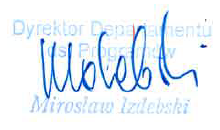 Załącznik nr 1 do Zapytania Ofertowego..........................................., dnia ................................						     (miejscowość)Formularz OfertyI. 	Dane Wykonawcy/Wykonawców:(w przypadku oferty wspólnej, należy wskazać pełnomocnika w rozdziale III pkt 4)(w przypadku składania oferty przez podmioty występujące wspólnie należy podać nazwy (firmy) i dokładne adresy wszystkich członków konsorcjum lub spółki cywilnej)Wszelką korespondencję związaną z niniejszym postępowaniem prosimy kierować na:II. 	Oferta:W nawiązaniu do ogłoszenia na świadczenie usługa doradztwa prawnego w zakresie realizacji projektu „System obsługi wsparcia finansowanego ze środków PFRON” realizowanego 
w ramach Programu Operacyjnego Polska Cyfrowa na lata 2014-2020 Oś Priorytetowa nr 2 
„E-administracja i otwarty rząd”, Działanie nr 2.1 „Wysoka dostępność i jakość e-usług publicznych”, oferujemy wykonanie przedmiotu zamówienia określonego Zapytaniu Ofertowym za cenę brutto jednej Roboczogodziny pracy radcy prawnego/adwokata/prawnika „R”: …………..…………………… zł (słownie: ………………………...………………………….…).III. 	Oświadczenia:Oświadczam, że zapoznaliśmy się z treścią Zapytania Ofertowego i nie wnosimy do niego zastrzeżeń oraz uzyskaliśmy konieczne informacje i wyjaśnienia do przygotowania oferty.Oświadczam, że uważamy się za związanych niniejszą ofertą na czas wskazany w Zapytaniu ofertowym.Oświadczam, że w przypadku wyboru naszej oferty zobowiązuję/zobowiązujemy się do zawarcia Umowy w miejscu i terminie wyznaczonym przez Zamawiającego.Oświadczamy, że sposób reprezentacji spółki/konsorcjum* dla potrzeb niniejszego zamówienia jest następujący (Wypełniają jedynie przedsiębiorcy składający wspólną ofertę - spółki cywilne lub konsorcja):………………………………………………….................................................................................Oświadczam, że za wyjątkiem informacji i dokumentów zawartych w ofercie na stronach nr od … do ….. – niniejsza oferta jest jawna oraz wszelkie załączniki do niej są jawne i nie zawierają informacji stanowiących tajemnicę przedsiębiorstwa w rozumieniu przepisów o zwalczaniu nieuczciwej konkurencji.Oświadczam, że przedmiotowe zamówienie wykonamy bez udziału podwykonawców/ z udziałem podwykonawców ……………………………………………….. (wpisać nazwę firmy podwykonawcy) w zakresie ………………………………………. (wpisać zakres).Oświadczam, że jesteśmy mikro/małym/średnim przedsiębiorcą – TAK/NIEOfertę wraz z załącznikami składamy na ……........... kolejno ponumerowanych stronach.Załącznik nr 2 do Zapytania Ofertowego..........................................., dnia ................................						    								 (miejscowość)WYKAZ OSÓB...............................................................................................
(czytelny podpis albo podpis i pieczątka Wykonawcy/pełnomocnikaZałącznik nr 3 do Zapytania Ofertowego..........................................., dnia ................................						            (miejscowość)WYKAZ w zakresie kryterium oceny ofert – doświadczenie zespołu WYKAZ w zakresie kryterium oceny ofert – doświadczenie zespołu R =R nx 60 pktR =R ox 60 pktgdzie:      R n – cena Roboczogodziny brutto oferty najtańszej – cena Roboczogodziny brutto oferty najtańszej R o – cena Roboczogodziny brutto oferty ocenianej– cena Roboczogodziny brutto oferty ocenianejDD =DD nx 15 pktDD =DD ox 15 pktgdzie:      DD n – doświadczenie zawodowe radcy prawnego/adwokata w ocenianej ofercie– doświadczenie zawodowe radcy prawnego/adwokata w ocenianej ofercieDD o – najdłuższe doświadczenie zawodowe radcy prawnego/adwokata spośród wszystkich nieodrzuconych ofert– najdłuższe doświadczenie zawodowe radcy prawnego/adwokata spośród wszystkich nieodrzuconych ofertDO =DO nx 15 pktDO =DO ox 15 pktgdzie:      DO n – łączna liczba sporządzonych opinii/analiz prawnych/umów dotyczących      ochrony danych osobowych lub prawa własności intelektualnej w      ocenianej ofercie– łączna liczba sporządzonych opinii/analiz prawnych/umów dotyczących      ochrony danych osobowych lub prawa własności intelektualnej w      ocenianej ofercieDO o –  największa łączna liczba sporządzonych opinii/analiz prawnych dotyczących       ochrony danych osobowych i/lub prawa własności intelektualnej spośród wszystkich nieodrzuconych ofert–  największa łączna liczba sporządzonych opinii/analiz prawnych dotyczących       ochrony danych osobowych i/lub prawa własności intelektualnej spośród wszystkich nieodrzuconych ofertDU =DU nx 10 pktDU =DU ox 10 pktgdzie:      DUn – łączna liczba umów realizowanych (w okresie ostatnich 3 lat) na rzecz podmiotu publicznego w zakresie zamówień publicznych, własności intelektualnej lub ochrony danych osobowych w      ocenianej ofercie– łączna liczba umów realizowanych (w okresie ostatnich 3 lat) na rzecz podmiotu publicznego w zakresie zamówień publicznych, własności intelektualnej lub ochrony danych osobowych w      ocenianej ofercieDU o –  największa łączna liczba umów realizowanych (w okresie ostatnich 3 lat) na rzecz podmiotu publicznego w zakresie zamówień publicznych, własności intelektualnej lub ochrony danych osobowych spośród wszystkich nieodrzuconych ofert–  największa łączna liczba umów realizowanych (w okresie ostatnich 3 lat) na rzecz podmiotu publicznego w zakresie zamówień publicznych, własności intelektualnej lub ochrony danych osobowych spośród wszystkich nieodrzuconych ofertPełna nazwa:........................................................................................................................Adres:..........................................................................................................................Telefon:..........................................................................................................................Faks:..........................................................................................................................e-mail:..........................................................................................................................Pełna nazwa:...........................................................................................................................Adres:..........................................................................................................................Telefon:..........................................................................................................................Faks:..........................................................................................................................e-mail:..........................................................................................................................................................................................(czytelny podpis albo podpis i pieczątkaWykonawcy/pełnomocnika)L.p. Imię i nazwisko członka zespołuWykształcenie, kwalifikacje zawodowe, doświadczenie Informacja o podstawie do dysponowania wyżej wymienioną osobą ABCE1.Radca prawny TAK/NIE*Adwokat TAK/NIE*Posiada …… - letnie (należy wpisać liczbę lat) doświadczenia w wykonywaniu zawodu adwokata lub radcy prawnego* Posiada doświadczenie w obsłudze prawnej postępowań o udzielenie zamówienia publicznego TAK/NIE*Posiada doświadczenie w reprezentowaniu zamawiającego przed KIO, w sprawach zakończonych zgodnie z interesem zamawiającego (podać sygnatury  i zamawiających):…………..…………..…………..…………..…………..Posiada doświadczenie w reprezentowaniu zamawiającego przed sądem okręgowym w sprawie zamówienia publicznego (podać sygnatury                              i zamawiających):………….2.Radca prawny TAK/NIE*Adwokat TAK/NIE*Posiada doświadczenie w reprezentowaniu podmiotu publicznego w przedmiocie ochrony prawno-autorskiej lub dóbr osobistych, w co najmniej 1 postępowaniu sądowym, rozstrzygniętym zgodnie z interesem podmiotu publicznego (podać sygnaturę i podmiot publiczny):……………3.Wykształcenie: …………………………………….Doświadczenie ……..- letnie (wpisać liczbę lat) doświadczenie 
w sporządzaniu analiz/opinii/umów w zakresie ochrony danych osobowych.Znajomość nowego Unijnego Ogólnego Rozporządzenia o Ochronie Danych Osobowych TAK/NIE*Podkryterium 2.2.2. – liczba sporządzonych opinii/analiz prawnych/umów dotyczących ochrony danych osobowych lub prawa własności intelektualnej – kryterium „DO”Podkryterium 2.2.2. – liczba sporządzonych opinii/analiz prawnych/umów dotyczących ochrony danych osobowych lub prawa własności intelektualnej – kryterium „DO”Podkryterium 2.2.2. – liczba sporządzonych opinii/analiz prawnych/umów dotyczących ochrony danych osobowych lub prawa własności intelektualnej – kryterium „DO”Podkryterium 2.2.2. – liczba sporządzonych opinii/analiz prawnych/umów dotyczących ochrony danych osobowych lub prawa własności intelektualnej – kryterium „DO”Podkryterium 2.2.2. – liczba sporządzonych opinii/analiz prawnych/umów dotyczących ochrony danych osobowych lub prawa własności intelektualnej – kryterium „DO”Lp.Podmiot zamawiający opinięData sporządzenia opiniiPrzedmiot opiniiOsoba sporządzająca opinię................................................................(czytelny podpis albo podpis i pieczątka)Podkryterium 2.2.3. – liczba umów realizowanych (w okresie ostatnich 3 lat przed terminem składania ofert) na rzecz podmiotu publicznego w zakresie zamówień publicznych, własności intelektualnej lub ochrony danych osobowych – kryterium „DU”Podkryterium 2.2.3. – liczba umów realizowanych (w okresie ostatnich 3 lat przed terminem składania ofert) na rzecz podmiotu publicznego w zakresie zamówień publicznych, własności intelektualnej lub ochrony danych osobowych – kryterium „DU”Podkryterium 2.2.3. – liczba umów realizowanych (w okresie ostatnich 3 lat przed terminem składania ofert) na rzecz podmiotu publicznego w zakresie zamówień publicznych, własności intelektualnej lub ochrony danych osobowych – kryterium „DU”Podkryterium 2.2.3. – liczba umów realizowanych (w okresie ostatnich 3 lat przed terminem składania ofert) na rzecz podmiotu publicznego w zakresie zamówień publicznych, własności intelektualnej lub ochrony danych osobowych – kryterium „DU”Lp.ZamawiającyData zawarcia i zakończenia umowyPrzedmiot umowy